Основания Манниха на основе 3-гидрокситетрагидрофуранаОхиров Ш.М., Батиева Д.И.Магистрант, 2 год обученияФГБОУ ВО «Уфимский университет науки и технологии» химический факультет, Уфа, РоссияE-mail: okhirov1999@mail.ruОднореакторной реакцией Манниха 3-гидрокситетрагидрофурана (1) с вторичными аминами в присутствии формальдегида впервые получены соединения: диметил[(тетра-гидрофуран-3-илоксо)метил]амин (2a), ди-н-бутил[(тетрагидрофуран-3-илоксо)метил]амин (2b), диизопропил[(тетрагидрофуран-3-илоксо)ме-тил]амин (2c). Соединения (2а-с), согласно программе Pass Online, могут проявлять различные виды биологической активности (табл. 1) при их низкой токсичности, расcчитанной на основе программы Gusar Online.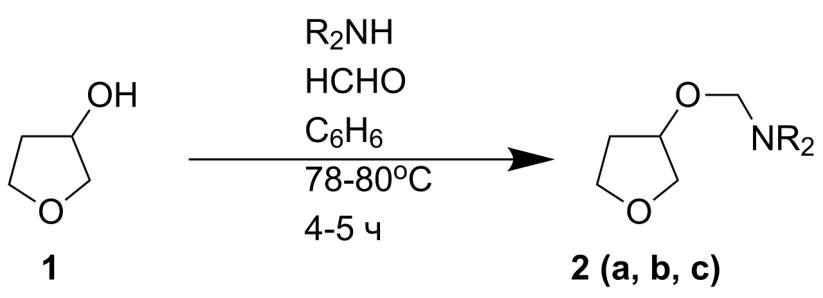 Схема 1. Реакция Манниха с участием 3-гидрокситетрагидрофурана (1) формальдегида и вторичных аминов.Таблица 1. Фармакологическая активность соединений (2а-с)Pa – вероятность наличие у соединения активности на основании его структуры. Выражаем благодарность д.х.н. Талипову Р.Ф., д.х.н. Латыповой Э.Р. за консультации при выполнении работы.СоединениеСпектр биологической активностиPa 2aДля лечения рака предстательной железы0,8042bДля лечения рака предстательной железы0,7612bПротивоопухолевый (для лечения рака легких)0,7312cАнтилейкозное (для лечения рака крови)0,7992cИнгибитор химозина0,807